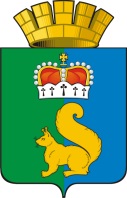 ПОСТАНОВЛЕНИЕАДМИНИСТРАЦИИ ГАРИНСКОГО ГОРОДСКОГО ОКРУГА       В соответствии с Федеральным законом от 06.10.2003г. № 131-ФЗ «Об общих принципах местного самоуправления в Российской Федерации», статьей 3.3, частью 4 статьи 3.6 Федерального закона Российской Федерации от 25 октября 2001 г. № 137 «О введении в действие Земельного кодекса Российской Федерации, статьями 11, 23, 39.37, 39.40, пунктом 4 ст.39.43, ст.39.45, пунктами 2-5  ст. 39.46 Земельного кодекса Российской Федерации, Постановлением Правительства Российской Федерации от 24.02.2009 № 160 «О порядке установления охранных зон объектов электросетевого хозяйства и особых условий использования земельных участков, расположенных в границах таких зон»,  статьей 28 Устава Гаринского городского округа, рассмотрев представленные документы, ходатайство об установлении публичного сервитута от 23.03.2020 года № 141/03 Открытого акционерного общества «Межрегиональная распределительная сетевая компания Урала» (ИНН/ОГРН 6671163413/1056604000970) (далее - ОАО «МРСК Урала»), учитывая отсутствие заявлений иных правообладателей земельных участков в период публикации сообщения о возможном установлении публичного сервитута от 13.04.2020 г.,ПОСТАНОВЛЯЮ:1.	1. Утвердить границы публичного сервитута на часть земель в кадастровых кварталах 66:10:0601005, 66:10:1801001, площадью 217 кв.м., расположенного: Свердловская область, Гаринский район, п.г.т.Гари, с разрешенным использованием – для обеспечения населения коммунальными ресурсами.2. Установить публичный сервитут в отношении части земель в кадастровых кварталах 66:10:0601005, 66:10:1801001, площадью 217 кв.м., расположенного: Свердловская область, Гаринский район, д.Лебедева, в границах, указанных в прилагаемой схеме расположения границ сервитута.Цель установления публичного сервитута – для размещения линии электропередачи, эксплуатации инженерного сооружения: Реконструкция ВЛ 0,4 кВ Лебедево от ТП-909 с организацией ответвления ВЛ-0,4 кВ с опоры № 11, для электроснабжения частного жилого дома Артемьевой Ф.О. в Гаринском ГО, д.Лебедева,25, Свердловской области. Срок публичного сервитута – 49 (сорок девять) лет.Сооружение электроэнергетики Реконструкция ВЛ 0,4 кВ Лебедево от ТП-909 с организацией ответвления ВЛ-0,4 кВ с опоры № 11, для электроснабжения частного жилого дома Артемьевой Ф.О. в Гаринском ГО, д.Лебедева,25, Свердловской области, принадлежит на праве собственности ОАО «МРСК Урала», о чем в Едином государственном реестре прав на недвижимое имущество и сделок с ним от 14.12.2018 года сделана запись регистрации 66:10:0000000:500-66/004/2018-1.3. Порядок установления зон с особыми условиями использования территорий и содержание ограничений прав на земельные участки в границах таких зон установлен Постановлением Правительства РФ от 24.02.2009 № 160 «О порядке установления охранных зон объектов электросетевого хозяйства и особых условий использования земельных участков, расположенных в границах таких зон».4.Сроки и график выполнения работ при осуществлении деятельности, для обеспечения которой устанавливается публичный сервитут: размещение линии электропередачи, эксплуатация инженерного сооружения, осуществляется в течение всего срока действия публичного сервитута.5. Срок, в течение которого использование указанной в настоящем постановлении части земельного участка в соответствии с его разрешенным использованием будет невозможно или существенно затруднено в связи с осуществлением сервитута – 49 (сорок девять) лет.6. Обязать ОАО «МРСК Урала» привести земельный участок в состояние, пригодное для его использования в соответствии с разрешенным использованием, в срок не позднее, чем три месяца после капитального или текущего ремонта, реконструкции, эксплуатации, консервации, сноса инженерного сооружения, для размещения которого был установлен публичный сервитут.7. Плата за публичный сервитут установлена в порядке п. 2 - п.5 ст. 39.46 Земельного кодекса Российской Федерации, исходя из среднего уровня кадастровой стоимости земель населенных пунктов Гаринского городского округа  175,51 руб. за 1 кв.м. (приказ МУГИ СО № 2588 от 29.09.2015 года).За весь срок действия публичного сервитута плата составляет – 186,64 руб.Плата за публичный сервитут вносится ОАО «МРСК Урала» единовременным платежом не позднее шести месяцев со дня принятия решения об установлении публичного сервитута путем перечисления денежных средств на единый счет в Управлении Федерального казначейства по Свердловской области № 40101810500000010010, ИНН 6641000732, КПП 668001001, УФК по Свердловской области (Администрация Гаринского городского округа) Уральское ГУ Банка России г.Екатеринбург, БИК 046577001, ОКТМО 65710000, КБК 90111105410040000120.8. Копию настоящего постановления направить в Серовский отдел Управления Федеральной службы государственной регистрации, кадастра и картографии по Свердловской области.9. Публичный сервитут считается установленным со дня внесения сведений о нем в Единый государственный реестр недвижимости.10. Настоящее постановление в течение пяти рабочих дней разместить в газете «Вести севера» и на официальном сайте Гаринского городского округа.11.	Контроль за исполнением настоящего постановления возложить на заместителя главы  администрации Гаринского городского округа Егорычева И.А.20.05.2020 г.п.г.т. Гари20.05.2020 г.п.г.т. Гари                         № 151                         № 151Об установлении публичного сервитута ОАО «Межрегиональная распределительная сетевая компания Урала»Об установлении публичного сервитута ОАО «Межрегиональная распределительная сетевая компания Урала»    Глава     Гаринского городского округа                С.Е.Величко